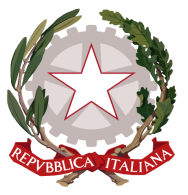 Permanent Mission of Italy to theInternational Organizations in GenevaCheck against deliveryUPR 32 – Yemen23 January 2019Delivered by H.E. Ambassador Ernesto Massimo Bellelli, Deputy Permanent Representative of Italy to the United Nations in GenevaThank you, Mr. President.Italy welcomes the distinguished delegation of the Republic of Yemen and takes note of progress made since the second UPR cycle. Italy seizes this occasion to present the following recommendations:Cooperate with and grant access to the UN Group of Eminent Experts.Combat the practice of arbitrary arrest and detention, enforced disappearance, and torture and other ill-treatment; investigate and prosecute those responsible and provide reparations for victims.Fight against the recruitment of child soldiers by all armed groups and ensure the release from duty of all children who are under 18.Reduce the offences punishable by death penalty and provide official figures regarding death sentences and executions, considering introducing a moratorium on death penalty. Criminalize child, early and forced marriage also by adopting a legislation that sets the minimum age for marriage and take effective action to combat gender-based discrimination and violence, including female genital mutilation.Intensify efforts to protect and promote freedom of religion or belief and the rights of persons belonging to religious minorities.We wish to the Republic of Yemen a successful review.I thank you.  